＜ＪＡバンク中央アカデミー＞全国研修のご案内（№1220、№1440）税務（法人）研修　　～ 法人向け税目（法人税・消費税）にかかる専門的知識を学ぶ講座 ～	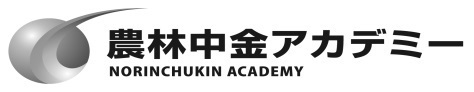 研修のねらい（こんな時）信連等の企画管理部門、推進部門および融資部門等、さまざまな部署において日常業務を行うためには幅広い税務の知識の習得が不可欠です。ご担当の各部門で必要となる税目にかかる専門知識の習得に向け、円滑な業務実施にお役立てください。想定する受講対象者信連等の企画管理部署・融資部署で決算処理や財務分析を担当する職員考え方（研修の骨格）「税務（法人）」について、それぞれ以下の観点から研修を実施します。講師がとりまとめたテキストにより、円滑な決算事務と法人税申告書の作成、または融資先の財務諸表分析、貸倒処理等の正確な理解を目的として、法人税を中心に法人向け税目（法人税・消費税）について実践的に学びます。関係者の声研修講師紹介研修プログラム（予定）　　※　進行により，時間配分等変更の可能性があります。○ 募集人員　　　定員 ２５名応募人数が定員を上回った場合は、受講をお断りする場合がありますので、予めご承知おきください。（受講をお断りする場合は、開講の1カ月前までにご連絡します。）正式なご案内は、事務の都合上、3週間前頃の送付となります。参加費用（予定）                                     （消費税込） 受講端末等について基本的には農林中央金庫が配付したiPad端末から受講してください。農林中央金庫から配付されたiPad端末に空きがない場合や所属団体に端末が配付されていない場合は、インターネットに接続できる自組織等の通信環境と端末(パソコン、タブレット等)により、研修を受講することも可能です。通信環境の良い場所で受講してください。通信速度は以下のサイトで測定できます。 (参考)　USENのスピードテストサイト⇒https://speedtest.gate02.ne.jp/　　　　　　上記サイトの判定結果のうち「Web会議」が「快適」だと比較的安定します。農林中央金庫が配布したiPadでは、上記サイトにアクセスできません。ドコモ回線(4G)を利用しているスマホ等を利用して測定してください。受講端末のご調整が困難な方につきましては、弊社から受講セット（タブレット＋モバイルルーター）を有償でご案内することも可能です。個別のご案内となりますので、必要な方は弊社照会先にご連絡のうえ、貸与条件等をご確認ください。申込みの方法５月１４日（金）までに以下の方法でお申込みください。以上＜第１回＞法人税＜第１回＞法人税＜第２回＞　法人税・消費税＜第２回＞　法人税・消費税セッション名内容等セッション名内容等【１日目】 9:00 接続開始【１日目】 9:00 接続開始【１日目】 9:00 接続開始【１日目】　9:00 接続開始【１日目】　9:00 接続開始9:3012:0013:0017:00（9:25事務連絡開始）（9:25事務連絡開始）9:3012:0013:0017:00＜開講＞法人税のあらまし総則（納税地・事業年度など）法人税の特徴納税義務者、課税所得の範囲など消費税の概要消費税の仕組み課税対象・非課税取引仕入税額控除9:3012:0013:0017:00課税所得計算の仕組み決算調整と申告調整（終了）益金・損金、調整事項収益・費用等の計上時期消費税の計算と申告（問題演習）（終了）納付税額の計算消費税の経理方法など9:3012:0013:0017:00－－－－【２日目】9:00 接続開始【２日目】9:00 接続開始【２日目】9:00 接続開始【２日目】9:00 接続開始【２日目】9:00 接続開始9:3012:0013:0017:00別表四・五（一）の関連税効果会計の仕組み貸借対照表・損益計算書と法人税申告書別表の関係など（消費税総合問題演習）貸倒損失金銭債権切捨、回収不能など9:3012:0013:0017:00受取配当等の益金不算入所得税額控除等（問題演習）（終了）益金不算入額の計算など控除税額の計算税率、申告、納税など貸倒引当金（問題演習）評価損益等（問題演習）（終了）引当金繰入限度額など有価証券、固定資産等の評価損益9:3012:0013:0017:00－－－－【３日目】9:00 接続開始【３日目】9:00 接続開始【３日目】9:00 接続開始【３日目】9:00 接続開始【３日目】9:00 接続開始9:3012:0013:0017:00棚卸資産減価償却資産評価方法など対象資産、資本的支出など役員給与租税公課（問題演習）役員の範囲、役員給与の損金不算入など損金可否区分、損金算入時期9:3012:0013:0017:00減価償却、繰延資産（問題演習）（終了）償却方法、償却限度額の計算など交際費（問題演習）寄付金（問題演習）（終了）損金算入限度額、類似費用との区分など損金算入限度、寄付金の範囲9:3012:0013:0017:00－－－－【４日目】9:00 接続開始【４日目】9:00 接続開始【４日目】9:00 接続開始【４日目】9:00 接続開始【４日目】9:00 接続開始9:3012:0013:00資本的支出と修繕費圧縮記帳判断の考え方基本的仕組み法人税申告書作成演習別表四・五(一)の作成方法等協同組合法人税申告書別表各表の作成演習9:3012:0013:00（問題演習）振り返り（つづき）全体の振り返り・補足15:30（アンケート記入）（15:40解散）（アンケート記入）（15:40解散）金　額備　　　　　考受講料９６,３６０円教材費を含みます。宿泊代―食事代―合計９６,３６０円お申込み申込方法信農連・１ＪＡ県ＪＡ「研修申込・履歴管理システム」によりお申込みください。農林中金本支店・営業所N-Styleより農林中金系統人材開発部へお申込みください。